 NORTH BAY LEAGUE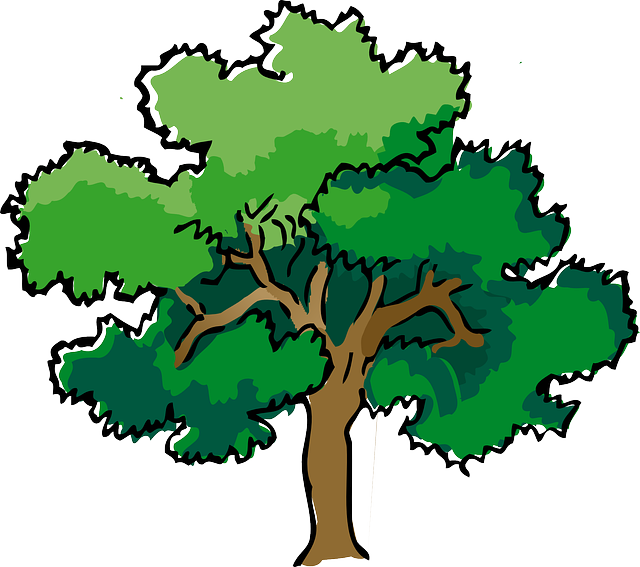 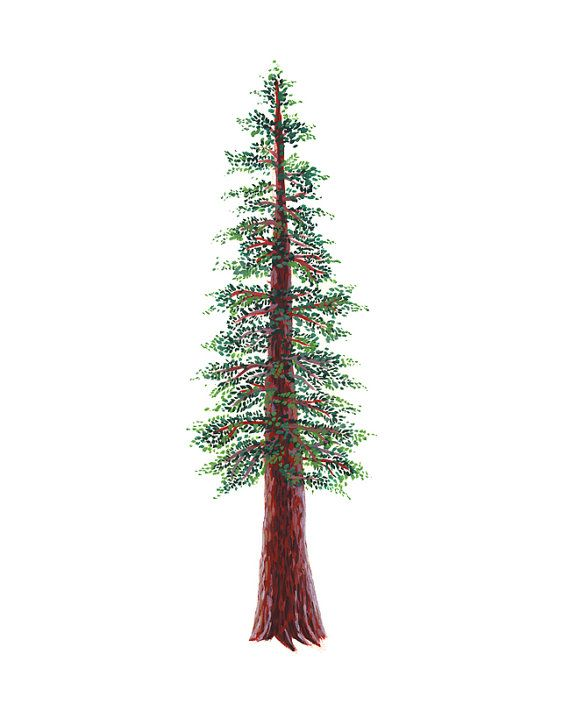 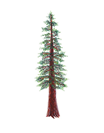 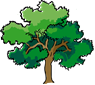 Track Schedule, 2022 – 2023Revsied 10/25IMPORTANT NBL, NCS AND CIF DATESNBL Meet: Wednesday, May 3 and Friday, May 5 site and host TBDDeadline for leagues to determine qualifiers: Saturday, May 6Final date for competition other than NCS or CIF Championships: Saturday, May 6Class A Classification Championships: May 13Area Meets--Redwood Empire Meet: May 13NCS Meet of Champions: May 19, 20CIF State Track Championships: May 26-27Preseason coach meeting: TBDFirst day of practice:Monday, February 6Number of contests:14 contests. Two scrimmages are permissible prior to the first interscholastic contest (league or non-league) of the season.Meet time:3:45 PMOAKREDWOODWEDNESDAY, MARCH 29Montgomery at Maria CarrilloWindsor at Santa RosaAnaly byeWEDNESDAY, MARCH 29Ukiah at PinerRancho Cotate at Cardinal NewmanElsie Allen at HealdsburgWEDNESDAY, APRIL 5Maria Carrillo at Santa RosaAnaly at WindsorMontgomery byeWEDNESDAY, APRIL 5Cardinal Newman at UkiahRancho Cotate at HealdsburgElsie Allen at PinerWEDNESDAY, APRIL 12Santa Rosa at MontgomeryMaria Carrillo at AnalyWindsor byeWEDNESDAY, APRIL 12Cardinal Newman at PinerHealdsburg at UkiahElsie Allen at Rancho CotateWEDNESDAY, APRIL 19Maria Carrillo byeMontgomery at WindsorSanta Rosa at AnalyWEDNESDAY, APRIL 19Ukiah at Elsie AllenPiner at Rancho CotateCardinal Newman at HealdsburgWEDNESDAY, APRIL 26Analy at MontgomerySanta Rosa byeWindsor at Maria CarrilloWEDNESDAY, APRIL 26Piner at HealdsburgElsie Allen at Cardinal NewmanRancho Cotate at Ukiah